Publicado en Ciudad de México el 13/08/2019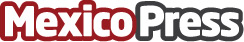 NCR adquiere D3 TechnologyD3 Technology tiene una reputación bien ganada de innovación y productos de excelencia; además, ofrece una de las plataformas digitales más avanzadas para grandes bancosDatos de contacto:NCRNCR5556152195Nota de prensa publicada en: https://www.mexicopress.com.mx/ncr-adquiere-d3-technology_1 Categorías: Nacional Finanzas Hardware E-Commerce Software Dispositivos móviles http://www.mexicopress.com.mx